Curriculum Vitae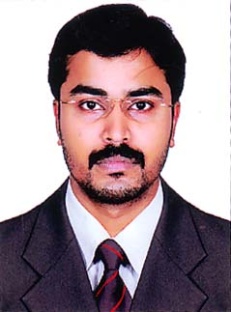 VIMAL Email: vimal.272372@2freemail.com                                 Dubai, U.A.E.OBJECTIVE:	To work in challenging & often demanding environments; as well as from being a disciplined, efficient & responsible individual, I would like to join an organization that could offer me career advancement opportunities while allowing me to contribute its success.                                                  ACADEMIC QUALIFICATION:Degree B.Sc (Maths) - 2006 course completed from University of Calicut.Degree BBA (Accounting & Finance) – 2014 Madison Hills University.	WORK EXPERIENCE:Company: M/s. Venco Imtiaz Contracting Co. LLC, Dubai-U.A.E.Position       :  AccountantPeriod         :  April-2016 to Till Present Nature of Duties:-  To support the CFO and Senior Accountant in carrying out the responsibilities of the Finance / Accounting Department. To relieve the CFO and Senior Accountant of certain responsibilities that will allow them to spend a greater portion of their time on Financial Statement preparation and analysis, Budget and Variance issues, and Forecasting.Maintain the Fixed Asset and associated depreciation schedules, provide monthly detail to the Senior Accountant for General Journal entries; insure proper recording of new purchases and disposals.Maintain Purchase Order Processing system. Prepare mailings and priority shipments for the Finance/Accounting Department. Prepare labels and maintain files as needed within the department. Prepare correspondence as needed within the department. Assist Senior Accountant with payroll system and payroll related itemsManage petty cash account. Assist the CFO in tracking and maintaining company insurance policies (except Employee Benefits, which are maintained by the HR Department). Assist the CFO with facility support and security issues. Perform such other accounting, financial, or administrative tasks as may be required from time to time – quite often on short notice - by the CFO or Senior Accountant.Company: M/s. Reliant Group Of Companies, Dubai-U.A.E.Position       :  AdministrationcumAccountantPeriod         :  Feb-2012 to Jan-2016 Nature of Duties:- AdministrationPurchase of production and office supplies such as raw materials, packing materials, stationery, equipment and work with vendors to achieve the most favourable pricingSource for new vendorsLiaise with forwarding companyReceive orders and communicate orders to productionPerform data entry and filingProvide full administrative support to ManagementMaintain office procedures and administrative systemsPerform reception duties such as answering, screening and directing all incoming calls to the appropriate personnel and responding to queriesManage mail collection and distributionOther admin and financial support as and when needed.Nature of Duties:- AccountantReporting to Finance Manager as assigned & Maintaining Accounting System.Preparation of Quotations, Invoices, Vouchers, Cheques etc.Maintaining Accounts payable & receivable, General & ledger, Cash & Bank Book in a computerized accounting system & Handling petty cash.Co-ordination with Clients with regards to outstanding follow-ups  Co-ordination with Vendors Issues.Co-ordination with Bank & all Bank related works.Maintaining Inventory stock- monthly reports of Raw material, Production & Finish Goods. Preparing of financial reports, Bank Reconciliation statements, Payroll etc.Company  : M/s. Reliant Group Of Companies, Dubai, U.A.E.        Position        :  Front Office Executive cum Office Assistant Period           :  Nov-2010 to Jan-2012Nature of Duties:-Scheduling appointments, handling incoming / outgoing mail, attending telephone calls.Multi tasking, needs to juggle between receiving calls, faxes and at the same time attending the client or customer present physically in office.Maintaining important documents, records, and files in a proper and organized mannerTo supervise housekeeping, keep in check up-to-date stationary items, eatables and other administrative purposes.To be of assistance to, the administrative heads of the organization.Company    :  PRUDENT TECHNOLOGIES - KERALA, INDIA.                     Position        :  Customer Support Executive(Relation Help Desk – PostPaid)                    Period           :  April-2007 to March-2008Nature of Duties:-Prepares, generates and distributes daily reports and order acknowledgements to appropriate personnel. Provides back-up support to other group members in the performance of job duties as required. Supports/participates in the organization’s Continuous Improvement Program. Answers customer inquiries/communications as required. Maintains detailed call activity reports and provides them to the Relation Help Desk on a regular basis. Provides activity/statistical summary reports each week to Relation Help Desk.Co-ordinates the organization's involvement in internal and external trade shows.Conducts follow up phone calls to survey respondents who have concerns or questions.Performs other related duties as assigned by management.TECHNICAL QUALIFICATION:Application Packages:   Quick bookTally, MYOB Accounting, GDIT, 3D Modelling & Animation PERSONAL PROFILE:Nationality		      	 :  IndianDate of Birth                    	 :  20.06.1985Marital Status	      		 :  MarriedVisa Status                        	 :  Employment VisaLanguages Known          	 :   English, Hindi, Malayalam, Tamil-oOo-	